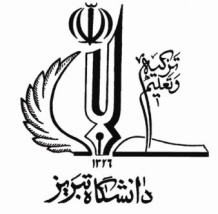 استاد راهنمای محترم .احتراما اینجانب  دانشجوی مقطع . رشته گرایش . به شماره دانشجویی  دانشکده  جهت انجام تحقیقات / آزمایشات . مربوط به پایان نامه / رساله خود نیاز به حضور در دفترکار/آزمایشگاه . دانشکده از تاریخ .  لغایت  تا ساعت  روزهای کاری دانشگاه می باشم.ضمنا متعهد می شوم مقررات دانشکده را از نظر حضور سایر دانشجویان در آزمایشگاه – حفظ اموال آزمایشگاه   / دفترکار    رعایت نمایم.                                                                                                                                                       شماره تلفن همراه: . امضاء :  تاریخ: .ریاست محترم دانشکده با سلام و احترام، اینجانب  استاد راهنمای آقای/خانم  .  موافقت خود را با حضور نامبرده از مورخه   تا   و تا ساعت  روزهای کاری دانشگاه دردفترکار/ آزمایشگاه خود اعلام میدارم. بدیهی است با توجه به موافقت، مسئولیت حفظ اموال، تجهیزات، امنیت کاری و نیز رفتاری دانشجوی خود را در فضای دفتر کار  / آزمایشگاه   در ساعات مذکور عهده دار می باشم.                                                                                                                           امضاء استاد اهنما مشاور محترم رئیس و مدیر کل حراست دانشگاه تبریز با سلام و احترام، خواهشمند است دستور فرمائید نسبت به فعال نمودن کارت الکترونیکی دانشجویی آقای/خانم  از تاریخ  لغایت   جهت تردد از دربهای الکترونیک دانشکده و حضور در دفترکار /آزمایشگاه  طبق مقررات دانشگاه اقدام فرمایند.                                                                                                                        امضاء رئیس دانشکده تاریخ تنظیم: 13/01/99